Name___________________________ M. Lewis  Homework      Nov. 3-6    Due: Dec. 7Use the picture below to answer questions 1-4. 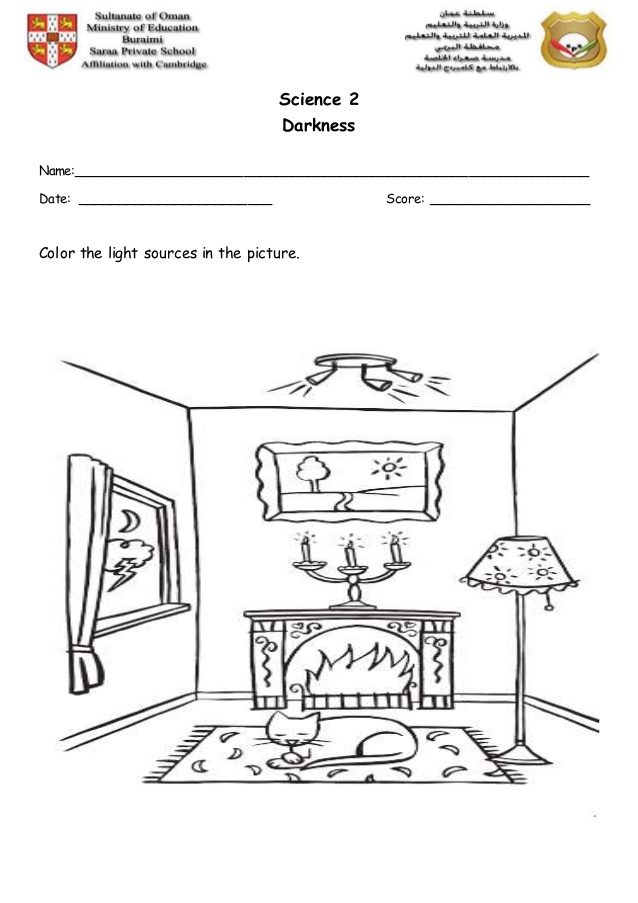 Monday: Circle at least two sources of man-made, or artificial light. Tuesday:Circle at least two sources of natural light. Wednesday:Which source of light in the living room do you think is producing, or making the most amount of heat? ________________________________________________________Thursday:If the curtains were closed, would it darken or brighten the room?  Why?________________________________________________________________________________________________________________________________________________